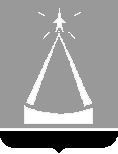 ГЛАВА  ГОРОДА  ЛЫТКАРИНОМОСКОВСКОЙ ОБЛАСТИПОСТАНОВЛЕНИЕ____________№___________г.ЛыткариноО внесении изменений в Положение об оплате труда работников муниципальных образовательных учреждений г. Лыткарино Московской области, осуществляющих деятельность в области физической культуры и спорта   	На основании ст. 145 Трудового кодекса Российской Федерации,  Закона Московской области от 03.12.2015 № 213/2015-ОЗ «О бюджете Московской области на 2016 год и на плановый период 2017-2018 годов»,  в соответствии с государственной программой Московской области «Образование Подмосковья» на 2014-2025 годы, утвержденной постановлением Правительства Московской области от 23.08.2013 № 657/36 «Об утверждении государственной программы Московской области «Образование Подмосковья» на 2014-2025 годы»,  постановлением Правительства Московской области от 30.08.2016 № 625/31 «О внесении изменений в некоторые постановления Правительства Московской области в сфере оплаты труда»,  постановляю:	1. Внести в Положение об оплате труда работников муниципальных образовательных учреждений г. Лыткарино Московской области, осуществляющих деятельность в области физической культуры и спорта, утвержденное   постановлением   Главы   города   Лыткарино от 02.08.2011 № 381-п, следующие изменения:	1.1. дополнить пунктом 18.1 следующего содержания:	«18.1. Педагогическим работникам учреждений за использование в работе современных методов и технологий, направленных на спортивное совершенствование и спортивную подготовку обучающихся и воспитанников, устанавливается надбавка в размере 20 процентов ставки заработной платы (должностного оклада).»;  	1.2.  Приложение № 5 к Положению изложить в новой редакции (прилагается). 	2.  Настоящее постановление вступает в силу на следующий день после его официального опубликования и применяется для исчисления заработной платы       работников       муниципальных     образовательных     учреждений г. Лыткарино Московской области, осуществляющих деятельность в области физической культуры и спорта, начиная с 1 сентября 2016 года. 3. До предоставления субсидии бюджету города Лыткарино на повышение заработной платы работников муниципальных учреждений дополнительного образования в сферах образования, культуры, физической культуры и спорта из бюджета Московской области и до внесения соответствующих изменений в бюджет города Лыткарино финансирование деятельности образовательных учреждений дополнительного образования города Лыткарино осуществлять в пределах денежных средств, предусмотренных на указанные цели в бюджете города Лыткарино на 2016 год.	4. МКУ «Комитет по делам культуры, молодежи, спорта и туризма города Лыткарино» (О.В.Кленовой) обеспечить опубликование настоящего постановления в установленном порядке и размещение на официальном сайте города Лыткарино в сети Интернет.	5. Контроль за исполнением настоящего постановления возложить на заместителя Главы Администрации города Лыткарино Л.С. Иванову.									     										  Е.В. Серёгин	          Приложение к         постановлению  Главы города Лыткарино от_____________№______       Приложение №4         к ПоложениюДолжностные окладыврачебного и среднего медицинского персонала учреждений ».Заместитель Главы Администрации г. Лыткарино                                                    Л.С. ИвановаЮридический отдел Администрации города Лыткарино                                           ______________ Председатель МКУ «Комитет по деламкультуры, молодежи, спорта и туризмагорода Лыткарино»                                                           	         О.В. КленоваРассылка: 1)Иванова Л.С., 2)МКУ «Комитет по делам культуры, молодежи, спорта и туризма города Лыткарино», 3)МОУ ДОД ДЮСШ, 4)Управление образования, 5)Прокуратура, 6)МАУ «ЛСК Лыткарино», 7)МУ СК «Арена Лыткарино», 8)юридический отдел, 9)СМИ.№
п/п Наименование должностейДолжностные оклады,           
установленные в зависимости от
квалификационной категории    
(в рублях)Должностные оклады,           
установленные в зависимости от
квалификационной категории    
(в рублях)Должностные оклады,           
установленные в зависимости от
квалификационной категории    
(в рублях)Должностные оклады,           
установленные в зависимости от
квалификационной категории    
(в рублях)№
п/п Наименование должностейвысшаяперваявтораябез      
категории1.  Врач-специалист, в том числе врач по спортивной медицине               251232353821432201052.  Зубной врач                   214322010519572179883.  Фельдшер                      170121656115221136594.  Инструктор по лечебной физкультуре 165611522113659125415.  Медицинская сестра, медицинская сестра по массажу 16561152211365912541